ПЕРЕВОД 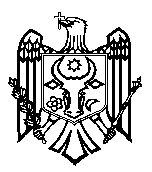 СЧЕТНАЯ ПАЛАТА РЕСПУБЛИКИ МОЛДОВАПОСТАНОВЛЕНИЕ №65от 14 декабря 2020 годапо Отчету аудита соответствия бюджетного процесса и управления публичным имуществом в рамках административно-территориальной единицы коммуна Бэчой за 2019 год-----------------------------------------------------------------------------------------------Счетная палата в присутствии г-на Илие Ляху, примара коммуны Бэчой; г-жи Валентины Бэлцэтеску, главного бухгалтера примэрии коммуны Бэчой; г-на Генадия Вырлан, главного консультанта Государственного казначейства Министерства финансов; г-жи Татьяны Логин, начальника Главного управления налогового администрирования Кишинэу, в рамках видео-заседания, организованного в связи с эпидемиологической ситуацией в Республике Молдова, руководствуясь ст.3 (1) и ст.5 (1) a) Закона об организации и функционировании Счетной палаты Республики Молдова, рассмотрела  Отчет аудита соответствия бюджетного процесса и управления публичным имуществом в рамках административно-территориальной единицы коммуна Бэчой за 2019 год.Аудиторская миссия была проведена на основании ст.31 (3) и (6), ст.32 Закона №260 от 07.12.2017 и в соответствии с Программой аудиторской деятельности Счетной палаты на 2020 год и Системой профессиональных деклараций INTOSAI, применяемых Счетной палатой. Целью аудита была оценка соответствия управления публичными финансовыми средствами и публичным имуществом аудируемым субъектом, по отношению к нормативным критериям законодательного характера.Рассмотрев результаты проведенной аудиторской миссии, а также объяснения должностных лиц, присутствующих на публичом заседании, Счетная палата УСТАНОВИЛА:отсутствие системы внутреннего управленческого контроля в примэрии коммуны Бэчой, недостаточное взаимодействие со структурами Государственной налоговой службы и Агентства публичных услуг, а также ненадлежащее применение нормативных положений обусловили недостатки в оценке и планировании бюджетных доходов и расходов, регистрации и администрировании имущества, осуществлении расходов и применении процедур. Исходя из вышеизложенного, на основании ст.14 (2), ст.15 d) и ст.37 (2) Закона №260 от 07.12.2017, Счетная палата  ПОСТАНОВЛЯЕТ: 1. Утвердить Отчет аудита соответствия бюджетного процесса и управления публичным имуществом в рамках административно-территориальной единицы коммуна Бэчой за 2019 год, приложенный к настоящему Постановлению.2. Настоящее Постановление и Отчет аудита направить:2.1. Правительству Республики Молдова для информирования и принятия мер по мониторингу обеспечения внедрения аудиторских рекомендаций;2.2. Президенту Республики Молдова для информирования;2.3. Парламенту Республики Молдова для информирования и рассмотрения, в случае необходимости, в рамках парламентской комиссии по контролю за публичными финансами;2.4. Министерству финансов для информирования;2.5. Территориальному офису Кишинэу Государственной канцелярии для информирования;2.6. Государственной налоговой службе для информирования, и повторно  отмечается необходимость разработки четко определенных процедур, которые обеспечили бы обмен информацией с местными публичными органами по расчетам, выплатам, авансам и задолженностям, связанным с налогами и сборами, взимаемыми в местный бюджет, но управляемыми Государственной налоговой службой; 2.7.  Генеральной прокуратуре для принятия к сведению и классификации, с точки зрения уголовного законодательства, действий/бездействия в отношении подозрения фальсификации срока аренды, предусмотренного в Договоре земельного найма №409 от 02.12.2002 земельного участка с кадастровым номером 5511305.999 и площадью 4,6 га, с учетом констатаций, указанных в Задаче III п. 4.9.1. Отчета аудита;2.8. Совету и примару ком. Бэчой для:2.8.1. рассмотрения результатов аудита на заседании Местного совета Бэчой, с заслушиванием ответственных лиц по фактам, описанным в Отчетах аудита, а также с утверждением плана мер по устранению выявленных недостатков;2.8.2. внедрения аудиторских рекомендаций, представленных в Отчете аудита соответствия бюджетного процесса и управления публичным имуществом в рамках административно-территориальной единицы коммуна Бэчой за 2019 год.3. Настоящее Постановление вступает в силу со дня опубликования в Официальном мониторе Республики Молдова и может быть обжаловано путем предварительного уведомления в адрес его эмитента в течение 30 дней со дня опубликования. В административном порядке Постановление может быть обжаловано в Суде Кишинэу, офис Рышкань (MD-2068, мун. Кишинэу, ул. Киев, 3), в 30-дневный срок со дня сообщения ответа на предварительное уведомление или с даты истечения срока, предусмотренного для его разрешения.4. О принятых мерах по выполнению подпункта 2.7. настоящего Постановления и внедрению рекомендаций из Отчета аудита соответствия бюджетного процесса и управления публичным имуществом в рамках административно-территориальной единицы коммуна Бэчой за 2019 год проинформировать Счетную палату ежеквартально, в течение 9 месяцев со дня вступления в силу настоящего Постановления.5. Постановление и Отчет аудита соответствия бюджетного процесса и управления публичным имуществом в рамках административно-территориальной единицы коммуна Бэчой за 2019 год опубликовать на официальном сайте Счетной палаты (http://www.ccrm.md/hotariri-si-rapoarte-1-95).Виорел КЕТРАРУ, Заместитель Председателя